2015 Conference –Framingham, MA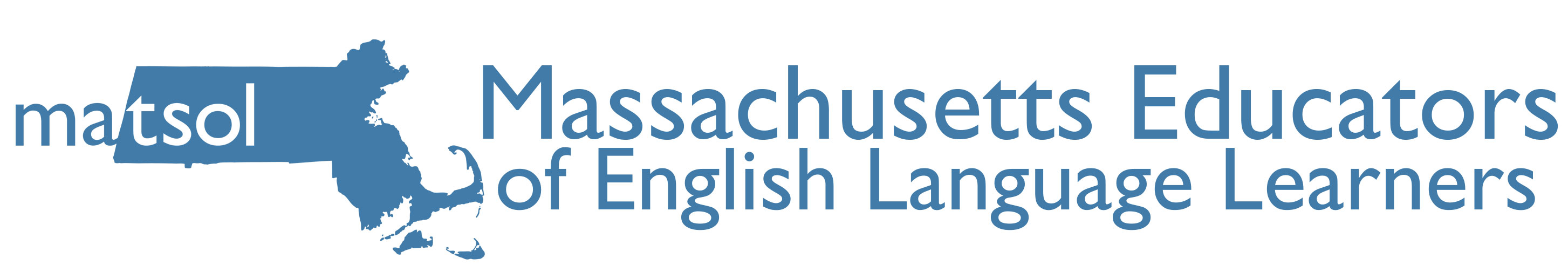 Song Project Resource PacketPresenter:Christopher MeoliCATS Academy Bostoncmeoli@ethical-education.com